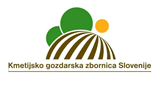 Datum: 10. 11. 2021Spoštovani!Vljudno vabljeni na spletni seminar:  Na kaj moram biti pozoren pri prihodu inšpektorja na kmetijoSpletni seminar  bo potekal v četrtek, 18. novembra 2021, s pričetkom ob 9.00 prek portala ZOOM.Na spletnem seminarju bosta udeležence nagovorila tudi predsednik Kmetijsko gozdarske zbornice Slovenije Roman Žveglič in vodja javne službe kmetijskega svetovanja Anton Jagodic.Udeležba na spletnem seminarju je brezplačna in je namenjena svetovalcem za področje kmečke družine in dopolnilnih dejavnosti na kmetiji,  nosilcem dopolnilnih dejavnosti na kmetiji ter tistim, ki o tem, da bi pridobili dovoljenje za opravljanje katerekoli vrste dopolnilne dejavnosti na kmetiji šele razmišljate.  Za udeležbo je obvezna predhodna registracija na povezavi:  https://us06web.zoom.us/webinar/register/WN_cvM76NzPTZW8Jh1m94vU3QPo uspešni registraciji boste prejeli povezavo na seminar.PROGRAM  Moderatorka: Andrejka Krt, vodja službe za DDK in družbene storitve na podeželju8.30 – 9.00 	Registracija udeležencev 9.00 – 9.15 	Uvodna nagovora:  Roman Žveglič, predsednik KGZS                                                     Anton Jagodic, vodja SKS in koordinator JSKS9.15 –  9.45	  Inšpekcija za kmetijstvo, mag. Andreja But9.45 – 10.15    Inšpekcija za vinarstvo, Tatjana Močan10.15 – 10.45  Inšpekcija za gozdarstvo, Andrej Drašler10.45 – 11.15  Inšpekcija za varno hrano, Aljoša Beljan11.15 – 11.30  Odmor11.30 – 12.30  Razprava, vprašanjaZa dodatne informacije:Tehnične: Mateja Gorše Janežič (t: 040 744 031; e-pošta: mateja.gorse-janezic@kgzs.si) Vsebinske: Andrejka Krt  (t: 041 366 650; e-pošta: andrejka.krt@kgzs.si) Vljudno vabljeni!Pripravila:Andrejka Krt l.r.Anton Jagodic l.r.,							Roman Žveglič l.r., 	vodja JSKS								predsednik KGZS					